HWC 011/01/EDHWC 011/01/EDHWC 011/01/ED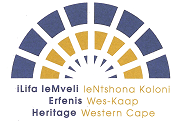 APPEAL AGAINST A DECISION OF HWCPlease check the HWC website for the latest version of this form.Please note that appeals must be lodged by no later than the 14th working day after the date on which a decision is issued.  Decisions are posted on the HWC website and are obtainable from our offices.  The date of expiry for appeals is indicated at the top of each such list.  Details of an application being appealed can by arrangement be viewed at the HWC offices.Please check the HWC website for the latest version of this form.Please note that appeals must be lodged by no later than the 14th working day after the date on which a decision is issued.  Decisions are posted on the HWC website and are obtainable from our offices.  The date of expiry for appeals is indicated at the top of each such list.  Details of an application being appealed can by arrangement be viewed at the HWC offices.Please check the HWC website for the latest version of this form.Please note that appeals must be lodged by no later than the 14th working day after the date on which a decision is issued.  Decisions are posted on the HWC website and are obtainable from our offices.  The date of expiry for appeals is indicated at the top of each such list.  Details of an application being appealed can by arrangement be viewed at the HWC offices.PARTICULARS OF APPELANTPARTICULARS OF APPELANTPARTICULARS OF APPELANTName of appellant (individual or organisation/company, etc.):      Name of appellant (individual or organisation/company, etc.):      Name of appellant (individual or organisation/company, etc.):      Contact details: E-mail:        Telephone:        Cell:        Fax:        Postal Address:      Contact details: E-mail:        Telephone:        Cell:        Fax:        Postal Address:      Contact details: E-mail:        Telephone:        Cell:        Fax:        Postal Address:      Status of appellant:    Owner or applicant;   Registered Conservation Body;  Other Interested & Affected Party: Provide details:       Owner or applicant;   Registered Conservation Body;  Other Interested & Affected Party: Provide details:      Particulars of individual representing the appellant (if relevant): Name:        Capacity:      E-mail:        Tel:        Cell:      Postal Address:      Particulars of individual representing the appellant (if relevant): Name:        Capacity:      E-mail:        Tel:        Cell:      Postal Address:      Particulars of individual representing the appellant (if relevant): Name:        Capacity:      E-mail:        Tel:        Cell:      Postal Address:      PARTICULARS OF DECISION APPEALED(The following can be obtained from the list of decisions referred to above.)PARTICULARS OF DECISION APPEALED(The following can be obtained from the list of decisions referred to above.)PARTICULARS OF DECISION APPEALED(The following can be obtained from the list of decisions referred to above.)Name of site concerned (If not a site state nature of decision):       Name of site concerned (If not a site state nature of decision):       Name of site concerned (If not a site state nature of decision):       Address/location:      Address/location:      Address/location:      Erf/Farm Number (if known):       Erf/Farm Number (if known):       Erf/Farm Number (if known):       HWC Case Number (this is available from the list of decisions):      HWC Case Number (this is available from the list of decisions):      HWC Case Number (this is available from the list of decisions):      Date of decision appealed:      Date of decision appealed:      Date of decision appealed:      MOTIVATION OF / REASONS FOR OF APPEAL Reasons must be stated in full and refer to the specific decision appealed against and any supporting documents must be attached.  MOTIVATION OF / REASONS FOR OF APPEAL Reasons must be stated in full and refer to the specific decision appealed against and any supporting documents must be attached.  MOTIVATION OF / REASONS FOR OF APPEAL Reasons must be stated in full and refer to the specific decision appealed against and any supporting documents must be attached.  4. NOTIFICATION OF OTHER PARTIES AFFECTED BY THE APPEALCopies of this appeal and all annexures must be communicated by the appellant to all interested and affected parties (all other parties to the decision being appealed) and proof of this must be attached.       4. NOTIFICATION OF OTHER PARTIES AFFECTED BY THE APPEALCopies of this appeal and all annexures must be communicated by the appellant to all interested and affected parties (all other parties to the decision being appealed) and proof of this must be attached.       4. NOTIFICATION OF OTHER PARTIES AFFECTED BY THE APPEALCopies of this appeal and all annexures must be communicated by the appellant to all interested and affected parties (all other parties to the decision being appealed) and proof of this must be attached.       SIGNATURE______________________ CAPACITY (if relevant)         DATE      /     /20     If available, please attach a copy of the decision being appealed.Submit to: HWC@pgwc.gov.za or deliver to 3rd floor, Protea Assurance Building, Green Market Sqr, Cape Town.ALL SECTIONS TO BE FULLY COMPLETED FAILING WHICH THE APPEAL WILL NOT BE HEARD.SIGNATURE______________________ CAPACITY (if relevant)         DATE      /     /20     If available, please attach a copy of the decision being appealed.Submit to: HWC@pgwc.gov.za or deliver to 3rd floor, Protea Assurance Building, Green Market Sqr, Cape Town.ALL SECTIONS TO BE FULLY COMPLETED FAILING WHICH THE APPEAL WILL NOT BE HEARD.SIGNATURE______________________ CAPACITY (if relevant)         DATE      /     /20     If available, please attach a copy of the decision being appealed.Submit to: HWC@pgwc.gov.za or deliver to 3rd floor, Protea Assurance Building, Green Market Sqr, Cape Town.ALL SECTIONS TO BE FULLY COMPLETED FAILING WHICH THE APPEAL WILL NOT BE HEARD.